BUNTE SCHULE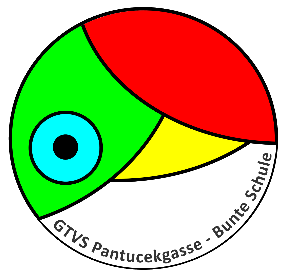 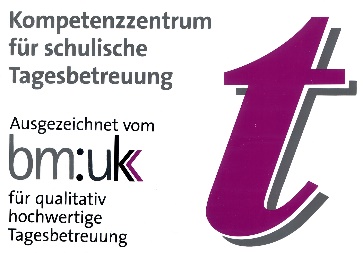 GTVSPantucekgasse 13, 1110 WienTelefon: 01/4000 56 20 90	Fax: 01/4000 56 20 979Mobil: 0676/811 56 20 90direktion.911141@schule.wien.gv.at__________________________________________________________________________________Foto-/FilmmaterialEinverständniserklärungIch, _____________________________________, bin damit einverstanden, dass mein Kind, _________________________________, in der Schule fotografiert und gefilmt wird, und dass dieses Bildmaterial auch ausgestellt bzw. vorgeführt wird.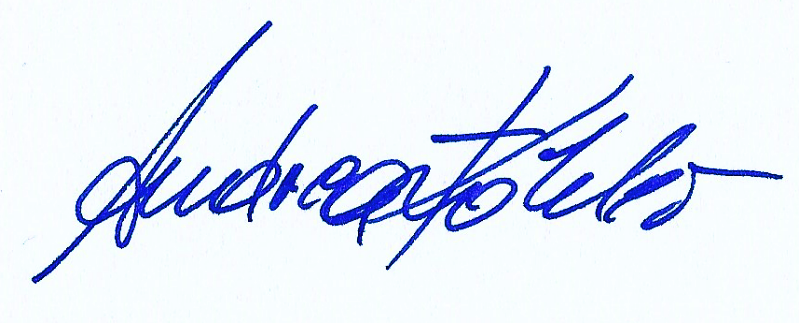 										VDn Andrea KöhlerU:______________________________				Datum:__________________